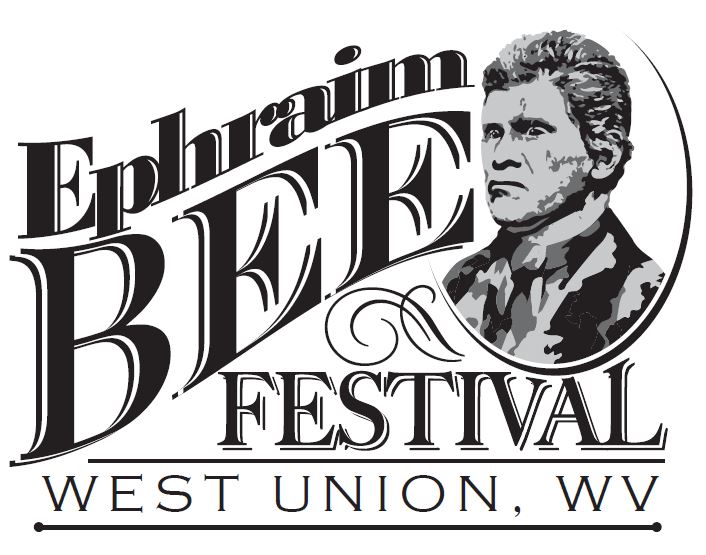 July 16th & 17th, 2021New Location: DODDRIDGE COUNTY PARKVendor/Crafters GuidelinesThank you for joining us for the 2021 Ephraim Bee Festival. A festival such as ours lives and dies by the quality and commitment of our vendors, so please read the following guidelines closely. If you have any questions, feel free to contact us on our Facebook page: Doddridge County Chamber of Commerce, email us at doddridgecountychamber@gmail.com or check the festival website at ephraimbeefestival.com.Each vendor space is 10’x10’. Canopies and tables are NOT provided. Please provide signage for your booth so attendees recognize who you are and what you are selling. Electric and water are first come first served. There will be entertainment, youth pageants and the Queen's coronation on Friday, July 16th. You can set up at noon on Friday if you like and stay for the evening festivities or if you are setting up Saturday morning you MUST set up by 9:00 am. The Festival is over at 10:00 pm and we hope you will stay as late as possible. You may leave your booth set up on Friday the 16th overnight if you would like to be ready for Saturday. Vendor location is between the Main Building and the Tennis Courts. No vehicles will be allowed to stay on location and must be parked at the designated parking area. Vendor admission fee is $50 for businesses and nonprofits for Saturday the 17th if paid by June 30, 2021. After June 30th, the vendor fee will be $75. If you are a Food Truck cost is $100 per spot. If you are a Chamber member, you can set up your booth free of charge. Make checks payable to Doddridge County Chamber of Commerce. (Vendor fees for Saturday will include Friday if you choose to set up on the 16th) By signing this agreement, vendors acknowledge that they are expected to stay at the site of the festival from 10:00 am to 10:00 pm. If you must leave, no earlier than 5 pm is preferred. Please feel free to contact us with any questions. We're glad to have you on board.Ephraim Bee FestivalVendor ApplicationBusiness/Organization Name ________________________________________________________ $50 Vendor		____$100 Food Trucks      ____$0 Chamber Members____ Spots needed		____Water		____ ElectricContact Name _________________________________________________Address 	_________________________________________________		_________________________________________________Phone #	_________________________________________________Email		_________________________________________________What type of product are you selling? Please be specific, especially if it’s food or drinks: ____________________________________________________________________________________________________________________________________________________________________________________________________________________________________Signature of authorized personnel: ________________________________________________					    (By signing, I agree to the stated guidelines.)Please mail your application and payment to the:Doddridge County Chamber of CommercePO Box 283West Union, WV 26456The acceptance of vendor/crafters applications is at the discretion of The Doddridge Chamber of Commerce.